To determine the correct brand identity based on the entity’s relationship to Curtin University, please complete the following.Contact details: Name entity		: Faculty			: Contact name		: Direct contact number	:Email address		:  SCREENING QUESTIONS: 	Is there an approval from the relevant Faculty Marketing Team member?			 	Yes / No*  Is your entity research related?									Yes / No Is entity an approved Research Centre/ Institute? 						Yes / No* Is there contractual agreement or approval from the VC or relevant Senior Executive Team member?  	Yes / No*   *if no, this is required before proceedingSelect the entity type:Strategic Research InstituteUniversity Research InstituteUniversity Research CentreExternal Collaborative Research CentresMulti-institutional research centresCooperative Research Centre (CRC)Other: please describe__________________________________________________________________ENTITY REPRESENTATIVE Name (first and last name) 	______________________________________________Title 				______________________________________________Signature 			______________________________________________ Date_________________FOR CURTIN UNIVERSITY MARKETING OFFICE USE ONLYmARKETING mANAGER   BRAND MATRIX RECOMMENDATION BASED ON DECISION TREE Select one of the brand matrix brand hierarchy options by using the decision tree. Tick the box of the recommended brand hierarchy in the brand matrix. 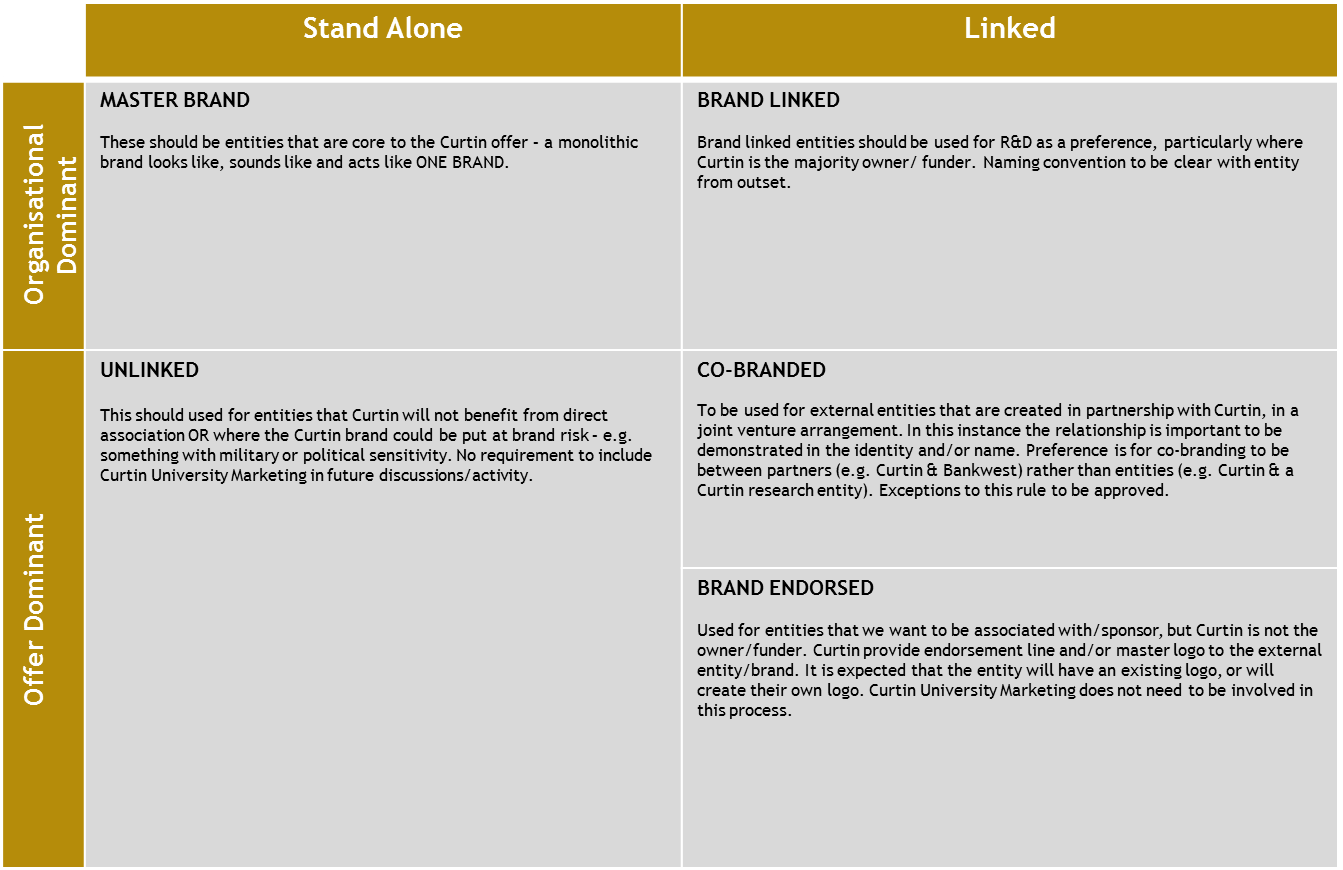 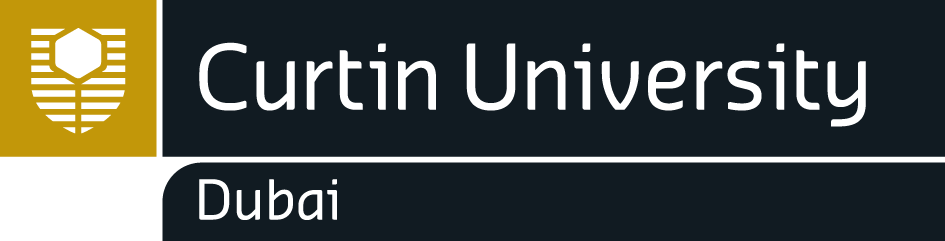 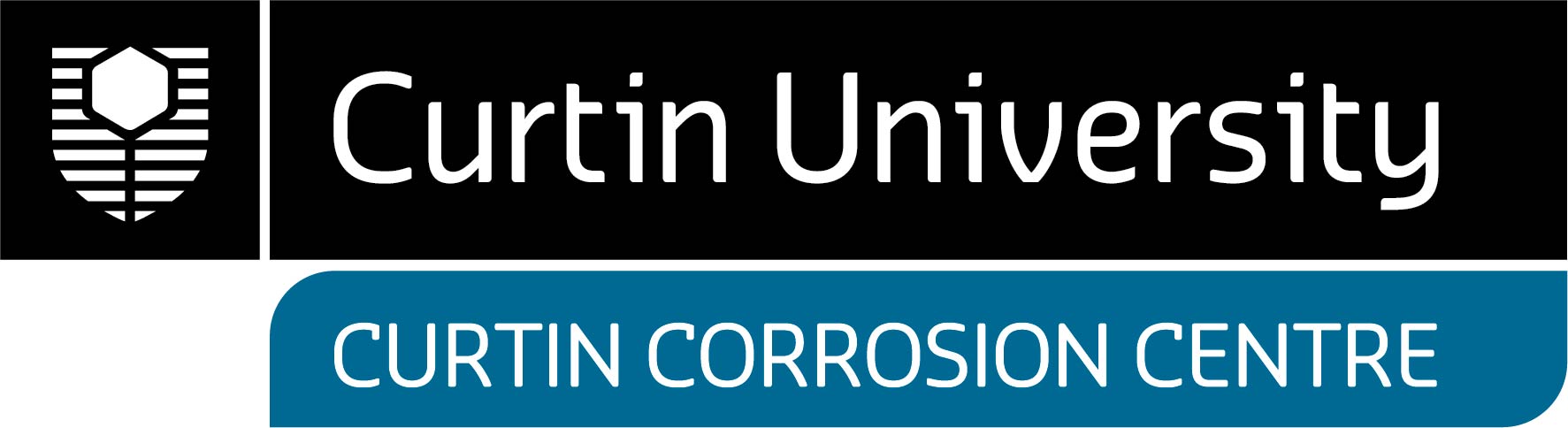 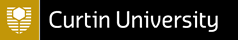 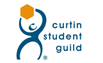 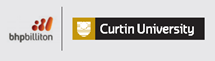 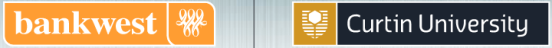 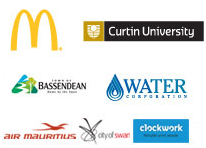 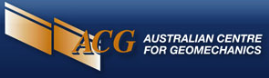 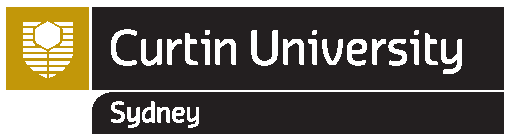 Rationale and/or additional Comments Name (first and last name) 	______________________________________________Signature 			______________________________________________ Date_________________DIRECTOR BRAND AND MARKETING Rationale and/or comments (if required) Name (first and last name) 	______________________________________________Signature 			______________________________________________ Date_________________1 current name & identity/Logo What is your entity called? Describe the current brand identity/design being used. Please attach any current logos if applicable.2 function & strategy What is the functional purpose of your entity? That is, what do you do? Are there any limitations to your entity in terms of life span? If there is, how long is it (eg Research Centres have a 3 year term)?3 positioning Who are your key competitors? Describe what makes your entity unique and different from your competition. 4 equity / fundingIs your entity wholly Curtin university owned? if not, what is the relationship with Curtin (e.g. one of several partners, externally funded, does Curtin have controlling interests, are there contractual obligations)?5 risk / conflict Are there any risks that the Curtin brand & reputation may be exposed to? 6 target audience Describe the key audiences of your entity. Are they internal or external?7 Budget What budget is available for design & marketing in the coming 12 months?Other comments 